CURRICULUM VITAE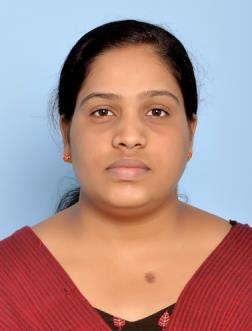 ManjuManju.360929@2freemail.com    To,Respected Sir/Madam,Sub-application for the post of Staff NurseWith reference to the subject cited above, I undersigned submitting for the above mentioned post. I had completed my BSc Nursing at S.R.K.M College of Nursing in Andrapradesh and I had worked in APOLLO HOSPITALSBHUBANESHWAR (350 bedded), P.G. MEDICAL TRUST HOSPITAL (150 bedded)I am enclosing my curriculum vitae with Two Years’ Experience in Medical ICU, Two and Half Years’ Experience in CATH-LAB, Six Months in CCU and request you to kindly provide me an opportunity to serve in your institution as a STAFF NURSE. I hope you will consider my application and provide me an opportunity to serve in your institution.I assure that I will work faithfully and satisfactory.Thanking you in anticipation.OBJECTIVEAim to be associated with the organization that provides me an opportunity to show my skills and improve my knowledge with latest trend and to be a part of the team that’s works dynamically towards the growth of the organization.EDUCATIONAL QUALIFICATIONPROFESSIONAL QUALIFICATIONAdditional QualificationsHAAD (RN) Passed on March 2017 AGN197569Valid BLS certified by AHA (AMERICAN HEART ASSOCIATION)WORKING EXPERIENCEP.G. MEDICAL TRUST HOSPITAL, NILAMBUR, MALAPPURAM, from 20th March 2013 to 18th March 2015 in MEDICAL ICU.APOLLO HOSPITIALS ENTERPRICES PRIVATE LIMITED BHUBANESWAR, ODISHA: from 13th October 2010 to 1st March 2013 in CARDIC CATHETERISATION LAB.MAHARAJAH’S INSTITUTE OF MEDICAL SCIENCE,VIZIANAGARM: AP, from 10th December 2009 to 20 June 2010 inCCU (Coronary Care Unit)EQUIPMENTS USEDIABP MACHINEDEFIBRILLATORCARDIC MONITERCVP/ABP MONITERSUCTION APPARATUSNEBULIZERECG MACHINESYRINGE PUMPINFUSION PUMPPOWER INJECTORDECLARATIONI here by declare that the above mentioned details are true and correct to the best of my knowledge and belief.PERSONAL INFORMATIONName:Manju Date of Birth:21-05-1988Religion:Hindu (Nair)Sex:FemaleMarital Status:MarriedNationality:IndianBlood Group:“O” PositiveMother Tongue:MalayalamLanguage Known:English, Oriya, Bengali, Hindi,Malayalam & TeluguSL NO:Name of theName of Board/Year of% ofSL NO:ExaminationUniversityPassingMarksExaminationUniversityPassingMarks1SSLCBSE, Govt. of KeralaMarch70%1SSLCBSE, Govt. of Kerala200370%20032+2 ScienceBSE, Govt. of KeralaMarch75%2+2 ScienceBSE, Govt. of Kerala200575%2005SL NO:Name of theName of Board/Year of% ofSL NO:ExaminationUniversityPassingMarksExaminationUniversityPassingMarksDr. NTR University ofNOV1BSc Nursinghealth science,NOV74%1BSc Nursinghealth science,200974%Vijayawada, AP2009Vijayawada, AP